Kann ich sicher addieren und subtrahieren und meine Rechenwege erklären ? Мога ли добре да събирам и изваждам и да обяснявам начина си на работа?1 	        Addieren. Събиране  	         Rechne aus. Пресметни. 3  	       Addieren und Subtrahieren. Събиране и изваждане  Welche Plus-Aufgabe und welche Minus-Aufgabe passen zu dem Rechenstrich ? Schreibe auf und rechne aus. Кои задачи за събиране и изваждане подхождат на числовата ос? Напиши и пресметни.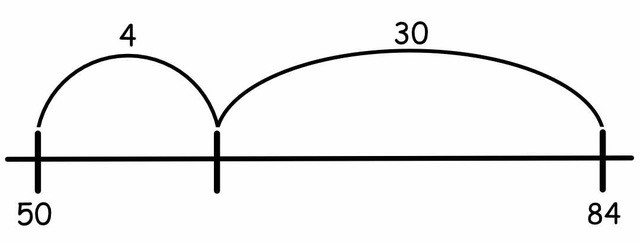                +                    =                  -                    =   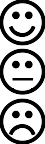 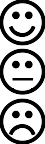      45    +    23    =     +            =              +             =      17    +    58    =      18    +    38    =      15    +    67    = 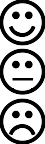 2 	Subtrahieren. Изваждане. Rechne aus. Пресметни. 	   89     –     75     =  	    63     –     27     =      62     –     42     =    91     -     57     =